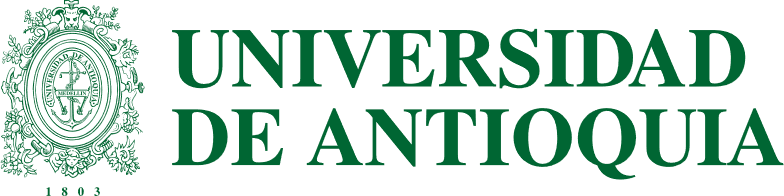 CARTA DE RESPALDO POR LA COMUNIDADMedellín, Señores Vicerrectoría de Extensión Universidad de Antioquia Medellín Asunto: Carta de compromiso de la comunidad, convocatoria BUPPE  En el marco de la convocatoria BUPPE “____________”, yo,__________, identificado (a) con cédula de ciudadanía No.____________ , como (líder/lideresa, etc.) de la comunidad  “________________”, informo que conocemos y participamos en la construcción de la propuesta titulada “________________” la cual es presentada a la Convocatoria en mención y que será administrada por la dependencia ______________ y coordinado por el/la profesor (a)  _____________. También manifestamos estar de acuerdo con las actividades o las intervenciones a las que haya lugar con el desarrollo del proyecto.Alguna duda con gusto será atendida____________________________Nombre y firmaCC(líder/lideresa, etc.) de la comunidad “________________”,